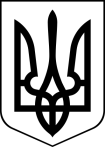 І Ч Н Я Н С Ь К А    М І С Ь К А    Р А Д АВИКОНАВЧИЙ КОМІТЕТРІШЕННЯ20 лютого 2024 року                                      м. Ічня			                  № 121Про взяття на квартирний облік та включення у список громадян, які користуються правом позачергового одержання жилих приміщень  Розглянувши заяву гр. Лопатюк Марини Петрівни від 18.01.2024 року № 94/07.1-13 про зарахування на квартирний облік для поліпшення житлових умов її підопічного Нестерець Олександра Олексійовича, *** року народження, дитину - сироту, який зареєстрований за адресою: вул. ***, буд. ***, с. ***, Прилуцький район, Чернігівська областьта подані документи, враховуючи пропозиції комісії по житлових питаннях при виконавчому комітеті Ічнянської міської ради (протокол засідання від 19.02.2024 року № 2), відповідно до статей 39, 46 Житлового кодексу України, статті 33 Закону України «Про забезпечення організаційно-правових умов соціального захисту дітей сиріт та дітей, позбавлених батьківського піклування», абзацу 5 пункту 15, підпункту 3 пункту 46 Правил обліку громадян, які потребують поліпшення житлових умов, і надання їм жилих приміщень в Українській РСР, затверджених постановою Ради Міністрів Української РСР і Української Республіканської Ради професійних спілок від 11 грудня 1984 р. № 470 (зі змінами), Положення про квартирний облік громадян при виконавчому комітеті Ічнянської міської ради, затвердженого рішенням виконавчого комітету Ічнянської міської ради від 02.06.2021 року № 181 та керуючись підпунктом 2 пункту «а» статті 30, частиною шостою статті 59 Закону України «Про місцеве самоврядування в Україні», виконавчий комітет міської радиВИРІШИВ:Взяти на квартирний облік при виконавчому комітеті Ічнянської міської ради гр. Нестерець Олександра Олексійовича, *** року народження, дитину – сироту, який зареєстрований за адресою: вул. ***, буд. ***, с. ***, Прилуцький район, Чернігівська область, але фактично проживає в дитячому будинку сімейного типу за адресою: вул. ***, буд. ***, м. ***, Чернігівська область, склад сім'ї – *** особа, на загальну чергу з 20.02.2024 року, як такого, що немає власного житла.Включити гр. Нестерець Олександра Олексійовича в список осіб, які користуються правом позачергового одержання жилих приміщень у виконавчому комітеті Ічнянської міської ради з 20.02.2024 року та завести облікову справу.Рішення набирає чинності з дня доведення його до відома особи, вказаної в пункті 1 даного рішення, згідно статті 75 Закону України «Про адміністративну процедуру».Контроль за виконанням даного рішення покласти на першого заступника міського голови з питань діяльності виконавчих органів ради Ярослава ЖИВОТЯГУ.                   Секретар міської ради                                                                   Григорій ГЕРАСИМЕНКО